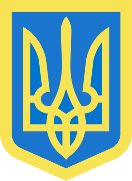 МУЗИКІВСЬКА СІЛЬСЬКА РАДА БІЛОЗЕРСЬКИЙ РАЙОН ХЕРСОНСЬКА ОБЛАСТЬРІШЕННЯСорок сьомої сесії сільської ради сьомого скликання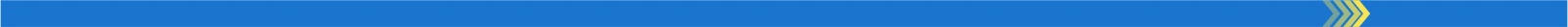 від 10 липня 2020 року 							№924Про утворення аукціонної комісії з продажу об’єктів  комунальної власності (малої  приватизації)об’єднаної територіальної громади  Музиківської сільської радита затвердження Положення про діяльністьаукціонної комісії з продажу об'єктів комунальної власності (малої  приватизації)Керуючись підпунктом 1 пункту «а» статті 29, частиною 1 статті 52, частиною 6 статті 59 Закону України "Про місцеве самоврядування в Україні", пунктом 4 статті 15 Закону України "Про приватизацію державного і комунального майна, сесія сільської ради В И Р І Ш И Л А:1. Затвердити Положення про діяльність аукціонної комісії з продажу об’єктів комунальної власності (малої приватизації) об’єднаної територіальної громади Музиківської сільської ради, які підлягають приватизації (додається). 2. Затвердити склад аукціонної комісії з продажу об’єктів комунальної власності об’єднаної територіальної громади Музиківської сільської ради, які підлягають приватизації (додається). 3.  Встановити, що функції органу приватизації в Музиківській сільській раді здійснює виконавчий комітет Музиківської сільської ради.4. Контроль за виконанням рішення покласти на постійну комісію з питань соціально-економічного розвитку, бюджету та управління комунальною власністю (Голова Шнирук І.В.).Сільський голова                                                        			 С.Н. ЛЕЙБЗОНДодаток 1До рішенняСесії сільської ради               від 10.07.2020 р. № 924ПОЛОЖЕННЯпро діяльність аукціонної комісії з продажу об’єктів комунальної власності (малої приватизації) Музиківської сільської об’єднаної територіальної громади, які підлягають приватизаціїІ. Загальні положення1.1. Дане Положення про діяльність аукціонної комісії з продажу об’єктів комунальної власності (малої приватизації) об’єднаної територіальної громади Музиківської сільської ради, які підлягають приватизації (далі - Положення) розроблено відповідно до пункту 4 статті 15 Закону України "Про приватизацію державного і комунального майна". 1.2. Положення визначає порядок створення та діяльності аукціонної комісії з продажу об’єктів комунальної власності (малої приватизації)  об’єднаної територіальної громади Музиківської сільської ради, які підлягають приватизації. 1.3. Аукціонна комісія (далі - Комісія) створюється з метою реалізації завдань по приватизації об’єктів комунальної власності об’єднаної територіальної громади Музиківської сільської ради. 1.4. Аукціонна комісія у своїй діяльності керується законами України, нормативно - правовими актами Фонду державного майна України, рішеннями Музиківської сільської ради та її виконавчого комітету та цим Положенням. 1.5. Основні принципи діяльності Комісії: - дотримання вимог чинного законодавства; - колегіальність прийнятих рішень; - професіоналізм, неупередженість та незалежність членів Комісії (недопущення втручання в діяльність комісії будь-яких органів влади). ІІ. Склад, порядок створення аукціонної комісії та її повноваження 2.1. До складу Комісії входять не менш як п’ять осіб. У разі потреби до складу комісії можуть залучатися з правом дорадчого голосу спеціалісти, експерти, представники органів виконавчої влади. 2.2. Склад Комісії та зміни до нього затверджуються рішенням виконавчого комітету сільської ради. 2.3. До основних повноважень Комісії належать: - розробка умов продажу та їх подання на затвердження виконавчим комітетом сільської ради; - формування стартової ціни продажу об’єкта приватизації та подання її на затвердження виконавчим комітетом сільської ради; - розроблення інформаційного повідомлення про проведення аукціону; - прийняття рішень про зниження стартової ціни в порядку передбаченому Законом України "Про приватизацію державного і комунального майна" та подання їх на затвердження виконавчим комітетом сільської ради; - ведення протоколів засідань Комісії. 2.4. Стартова ціна продажу об’єкта приватизації визначається аукціонною комісією відповідно до статті 22 Закону України "Про приватизацію державного і комунального майна". 2.5. До умов продажу можуть включатися зобов’язання покупця щодо: - збереження основних видів діяльності; - внесення інвестицій; - погашення боргів із заробітної плати та перед бюджетом; - забезпечення соціальних гарантій працівникам згідно з вимогами трудового законодавства; - вимог та додаткових обмежень природоохоронного законодавства щодо користування об'єктом; - установлення строку збереження профілю діяльності або можливість перепрофілювання (для об’єктів соціально - культурного призначення). 2.6. До умов продажу Комісією можуть включатися і інші умови з урахуванням особливостей для окремих об’єктів приватизації. 2.7. Комісія має право: - під час розробки умов продажу надсилати запити до балансоутримувачів об’єктів приватизації стосовно подання пропозицій щодо умов продажу, а також подання відомостей, документів та інших матеріалів, необхідних для ознайомлення з об’єктом продажу; - подавати запити спеціалістам, експертам; - заслуховувати пояснення експертів, консультантів та інших спеціалістів. ІІІ. Порядок роботи комісії3.1. Очолює Комісію та організовує її роботу голова Комісії. У разі відсутності голови Комісії його повноваження покладаються на заступника голови комісії. 3.2. Організаційною формою роботи Комісії є засідання. 3.3. Усі рішення Комісії приймаються шляхом поіменного усного голосування ("за" або "проти"), результати якого заносяться до протоколу. 3.4. Засідання Комісії є правомочним за умови участі в ньому не менше двох третин складу її членів. 3.5. Члени Комісії мають рівне право голосу при прийнятті рішень. Рішення Комісії приймаються простою більшістю голосів членів комісії, які були присутні на засіданні. У разі рівного розподілу голосів голос голови Комісії є вирішальним. 3.6. За результатами засідання Комісії складаються протоколи, які підписуються головуючим на засіданні та секретарем Комісії. 3.7. Секретар Комісії забезпечує: - підготовку матеріалів для розгляду Комісією; - виконання доручень голови Комісії; - підготовку, ведення та оформлення протоколів засідань Комісії. 3.8. Члени Комісії зобов’язані брати участь у роботі Комісії. У разі якщо засідання Комісії не відбулося з причини відсутності кворуму, засідання Комісії переноситься на інший день. Сільський голова                                                                 		 С.Н. ЛЕЙБЗОНДодаток 2До рішенняСесії сільської ради               від 10.07.2020 р. № 924СКЛАД АУКЦІОННОЇ  КОМІСІЇЗ ПРОДАЖУ ОБ’ЄКТІВ КОМУНАЛЬНОЇ ВЛАСНОСТІ (МАЛОЇ ПРИВАТИЗАЦІЇ) ОБ’ЄДНАНОЇ ТЕРИТОРІАЛЬНОЇ ГРОМАДИ МУЗИКІВСЬКОЇ СІЛЬСЬКОЇ РАДИ, ЯКІ ПІДЛЯГАЮТЬ ПРИВАТИЗАЦІЇПогрібна Людмила Сергіївна – секретар сільської ради, голова комісії; Колісніченко Людмила Леонтіївна – інспектор з розвитку інфраструктури, житлово-комунального господарства та енергоефективності, заступник голови комісії; Поберезська Олена Михайлівна – головний спеціаліст – бухгалтер, секретар комісії. Члени комісії: Вова Тетяна Олександрівна – в.о. старости Східненського територіального округу Мельниченко Альона Вікторівна – начальник відділу земельних відносин та розвитку інфраструктури;Новохацька Людмила Олександрівна – спеціаліст І категорії з землекористування та екології Ртіщева Віталія Сергіївна  - спеціаліст І категорії – фінансист.Сільський голова                                                                 		 С.Н. ЛЕЙБЗОН